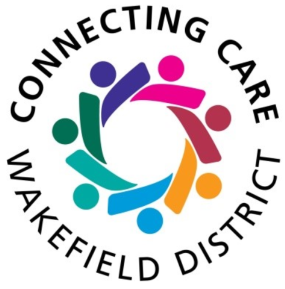 Mental health and wellbeing services Contact details for support services for children and young people1 April 2020Service contact detailsCALM (Campaign Against Living Miserably) - help and support online  Website: www.thecalmzone.net Telephone: 0800 585858 (note: this is a helpline for men aged 15 – 35 only) Change Grow Live (CGL) - CGL offer a confidential drug and alcohol service for young peopleWebsite: www.changegrowlive.orgTelephone: 0808 169 8711Email: wakefieldservicereferral@cgl.org.ukChildLine - free, anytime, day or night for help with any worry (under 19’s)Website: www.childline.org.uk (Online 1-2-1 counsellor chat available)Telephone: 0800 1111 Combined Minds – app-based support to help families and friends support young people with their mental healthDownload: https://combinedminds.co.uk or at an app storeCruse Bereavement Care - support to those needing help after the death of someone closeWebsite: www.cruse.org.uk Doc Ready - helps people to prepare to talk to somebody about mental health, including a doctorWebsite: www.docready.org Elefriends - a safe place to listen, share and be heard Website: www.elefriends.org.uk Heads Above the Waves - online advice, support and coping strategies for young people suffering from depression and self-harmWebsite: www.hatw.co.ukKooth - free, safe and anonymous online support for 11 to 19 year oldsWebsite: www.kooth.comMeetwo - offers a safe and secure forum for teenagers to discuss any issues that are affecting their lives Website: www.meetwo.co.ukMindout - online instant message service that is confidential and anonymous to support and improve the mental health and wellbeing of LGBTQ communities Website: www.mindout.org.ukPapyrus - online text or phone support to young peopleWebsite: https://papyrus-uk.org Telephone: 0800 0684141 or text 07860039967Samaritans – free, anytime support, providing a listening ear and emotional supportPhone: 116 123Email: jo@samaritans.org SelfharmUK – peer-to-peer communications for young people aged 14-19. A space for them to share their encouraging experiences through the use of blogs, stories, poetry and artWebsite: www.selfharm.co.ukShout - available for anyone of any age, who is a resident in the UK needing support in a crisisWebsite: www.giveusashout.orgPhone: Text Shout to 85258Star Bereavement - supporting local children and young people who have been bereaved and are in need of supportWebsite: www.starwakefield.org.ukTelephone: 01924 787384Stay Alive - App for those at risk of suicide or those worried about someoneWebsite: available from www.prevent-suicide.org.uk Talking Therapies - for young people aged 16 years or older who are registered with a GP surgery in the Wakefield DistrictWebsite: https://talking.turning-point.co.uk/wakefield  Telephone: 01924 234860Email: Wakefield.talking@turning-point.co.ukVictim Support - emotional and practical support to anyone under 18 who has been affected by a crimeWebsite: www.victimsupport.org.uk Telephone: 0300 303 1971 Well Women Centre – online support for young women aged 16 years or older Website: www.wellwomenwakefield.org.ukWF I–Can - coming soon; a Wakefield District website which aims to connect children and young people to activities and support to develop resilience and manging life events and changesWebsite: https://wf-i-can.co.ukEmail: emcastleylc@gmail.com for more informationWinstons Wish - giving hope to grieving children and supporting familiesWebsite: www.winstonswish.org Telephone: 08088 020021Young Minds - resources for children and young people, parents and professionals about looking mental health and wellbeingWebsite: https://youngminds.org.uk 